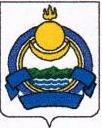 СОВЕТ  ДЕПУТАТОВ МУНИЦИПАЛЬНОГО ОБРАЗОВАНИЯ  «Озерное» РЕШЕНИЕ О внесении изменений и дополнений в решении Совета депутатов МО «Озерное» от 30 декабря 2019 года №23/1 «О бюджете муниципального образования «Озерное»на 2020 год и на плановый период 2021 и 2022 годы»Статья 1. Внести в решение Совета депутатов МО «Озерное» от 30 декабря 2019 года №23/1 «О бюджете муниципального образования «Озерное» на 2020 год и на плановый период 2021 и 2022 годы» следующие изменения и дополнения:статью 1 изложить в следующей редакции:Утвердить основные характеристики местного бюджета на 2020 год:общий объем доходов в сумме 3992,13786 тыс. рублей, в том числе безвозмездных поступлений в сумме 2911,41140 тыс. рублей;2) общий объем расходов в сумме 4044,11378 тыс. рублей;3) профицит бюджета в сумме 51,97592 тыс. рублей.Приложение №4 «Налоговые и неналоговые доходы местного бюджета на 2020 год» изложить в редакции приложения №4 к настоящему решению;Приложение №6 «Объем безвозмездных поступлений на 2020 год» изложить в редакции приложения №6 к настоящему решению;Приложение №8 «Распределение бюджетных ассигнований по разделам и подразделам классификации расходов бюджетов на 2020 год» изложить в редакции приложения №8 к настоящему решению;Приложение №10 «Распределение бюджетных ассигнований по целевым статьям (муниципальным программам и непрограммным направлениям деятельности) видам расходов, ведомствам, а также по разделам, подразделам,  классификации расходов бюджетов на 2020 год» изложить в редакции приложения №10 к настоящему решению;Приложение №12 «Ведомственная структура расходов местного бюджета на 2020 год» изложить в редакции приложения №12 к настоящему решению;Приложение №14 «Источники финансирования дефицита местного бюджета на 2020 год» изложить в редакции приложения №14 к настоящему решению;Статья 2. Настоящее Решение вступает в силу со дня подписания и подлежит обнародованию.Председатель Совета депутатов муниципального образования«Озерное»                                                                                  М.С. Алексеевап.Озерное30 декабря 2020 года № 15/1Пояснительная запискак решению Совета депутатов МО «Озерное»«О внесении изменений в Решение от 30 декабря 2020 года № 15/1«О бюджете муниципального образования «Озерное» на 2020 год и плановый период 2021 и 2022 годов»Предлагается внести следующие изменения в решение Совета депутатов МО «Озерное» от 30 декабря 2020 года № 15/1 «О бюджете муниципального образования «Озерное» на 2020 год и плановый период 2021 и 2022 годов»:ДОХОДЫУменьшение плана по прочим безвозмездным поступлениям на 2020 год – 12500 рублей.РАСХОДЫУменьшение на 12500 рублей:853 0113 01001 S2160 111 – 614,40 руб., ИМТ;853 0113 01001 S2160 119 – 185,60 руб., ИМТ;853 0104 01001 S2160 121 – 1536,10 руб., ИМТ;853 0104 01001 S2160 129 - 463,90 руб., ИМТ;853 0102 83000 S2160 121 – 3225,80 руб., ИМТ;853 0102 83000 S2160 129 – 974,20 руб., ИМТ.853 0106 01001 41020 540 - -19500 руб., ИМТ;853 0503 03001 82910 244 – 7000 руб., ИМТ.Приложение №1к Решению Совета депутатов МО  «Озерное»«О бюджете муниципального образования «Озерное»  на 2020 год и плановый период 2021-2022 года»от 30 декабря 2020 года № 15/1Налоговые и неналоговые доходы местного бюджета на 2020 годНалоговые и неналоговые доходы местного бюджета на 2020 годНалоговые и неналоговые доходы местного бюджета на 2020 годНалоговые и неналоговые доходы местного бюджета на 2020 годНалоговые и неналоговые доходы местного бюджета на 2020 годНалоговые и неналоговые доходы местного бюджета на 2020 годНалоговые и неналоговые доходы местного бюджета на 2020 годНалоговые и неналоговые доходы местного бюджета на 2020 год(тыс. рублей)Код бюджетной классификацииКод бюджетной классификацииНаименованиеСумма0001 00 00000 00 0000 000НАЛОГОВЫЕ И НЕНАЛОГОВЫЕ ДОХОДЫ546,313320001 01 00000 00 0000 000НАЛОГИ НА ПРИБЫЛЬ, ДОХОДЫ492,796931821 01 02000 01 0000 110Налог на доходы физических лиц492,796930001 06 00000 00 0000 000НАЛОГИ НА ИМУЩЕСТВО50,974031821 06 01030 10 0000 110Налог на имущество физических лиц, взимаемый по ставкам, применяемым к объектам налогообложения, расположенным в границах поселений5,799031821 06 06033 10 0000 110Земельный налог с организаций, обладающих земельным участком, расположенным в ганицах сельских поселений19,402891821 06 06043 10 0000 110Земельный налог с физических лиц, обладающих земельным участком, расположенным в границах сельских поселений25,772111 11 05035 10 0000 120Доходы от сдачи в аренду имущества, находящегося в оперативном управлении органов управления сельских поселений и созданных ими учреждений2,54236Приложение № 2к Решению Совета депутатов МО  «Озерное»«О бюджете муниципального образования  «Озерное»  на 2020 год и плановый период 2021-2022 года»от 30 декабря 2020 года № 15/1Объем безвозмездных поступлений на 2020 годОбъем безвозмездных поступлений на 2020 годОбъем безвозмездных поступлений на 2020 годОбъем безвозмездных поступлений на 2020 годОбъем безвозмездных поступлений на 2020 годОбъем безвозмездных поступлений на 2020 годОбъем безвозмездных поступлений на 2020 годОбъем безвозмездных поступлений на 2020 год(тыс. рублей)ГРБСКодНаименованиеСумма0002 00 00000 00 0000 000БЕЗВОЗМЕЗДНЫЕ ПОСТУПЛЕНИЯ3445,824540002 02 00000 00 0000 000БЕЗВОЗМЕЗДНЫЕ ПОСТУПЛЕНИЯ ОТ ДРУГИХ БЮДЖЕТОВ БЮДЖЕТНОЙ СИСТЕМЫ РОССИЙСКОЙ ФЕДЕРАЦИИ3445,824540002 02 01000 00 0000 151ДОТАЦИИ БЮДЖЕТАМ СУБЪЕКТОВ РОССИЙСКОЙ ФЕДЕРАЦИИ И МУНИЦИПАЛЬНЫХ ОБРАЗОВАНИЙ1,408532 02 01001 10 0000 151Дотации бюджетам поселений на выравнивание бюджетной обеспеченности1,400002 02 03000 00 0000 151СУБВЕНЦИИ БЮДЖЕТАМ СУБЪЕКТОВ РОССИЙСКОЙ ФЕДЕРАЦИИ И МУНИЦИПАЛЬНЫХ ОБРАЗОВАНИЙ 137,408532 02 03015 10 0000 151Субвенции бюджетам поселений на осуществление первичного воинского учета на территориях где отсутствуют военные комиссариаты137,400002 02 04000 00 0000 151ИНЫЕ МЕЖБЮДЖЕТНЫЕ ТРАНСФЕРТЫ365,613148532 02 04014 10 0000 151Межбюджетные трансферты, передаваемые бюджетам поселений из бюджетов муниципальных районов на осуществление части полномочий по решению вопросов местного значения в соответствии с заключенными соглашениями365,613140002 02 09000 00 0000 151ПРОЧИЕ БЕЗВОЗМЕЗДНЫЕ ПОСТУПЛЕНИЯ ОТ ДРУГИХ БЮДЖЕТОВ БЮДЖЕНОЙ СИСТЕМЫ2911,411408532 02 09054 10 0000 151Прочие безвозмездные поступления в бюджеты сельских поселений от бюджета муниципальных районов2911,411402 07 05030 10 1000 15030,0Приложение №3к Решению Совета депутатов МО «Озерное»«О бюджете муниципального образования «Озерное» на 2020 год и плановый период 2021-2022 года»от 30 декабря 2020 года № 15/1Распределение бюджетных ассигнований по разделам и подразделам классификации расходов бюджетов на 2020 годРаспределение бюджетных ассигнований по разделам и подразделам классификации расходов бюджетов на 2020 годРаспределение бюджетных ассигнований по разделам и подразделам классификации расходов бюджетов на 2020 годРаспределение бюджетных ассигнований по разделам и подразделам классификации расходов бюджетов на 2020 годРаспределение бюджетных ассигнований по разделам и подразделам классификации расходов бюджетов на 2020 годРаспределение бюджетных ассигнований по разделам и подразделам классификации расходов бюджетов на 2020 годНаименованиеРаз-
делПод-
раз-
делСуммав т. ч. за счет средств ФБОбщегосударственные вопросы012 235,8Функционирование высшего должностного лица субъекта Российской Федерации и муниципального образования0102559,5Функционирование Правительства Российской Федерации, высших исполнительных органов государственной власти субъектов Российской Федерации, местных администраций0104880,1Обеспечение деятельности финансовых, налоговых и таможенных органов и органов финансового (финансово-бюджетного) надзора0106258,90Резервные фонды0111Другие общегосударственные вопросы0113537,26552Национальная оборона02.137,4137,4Мобилизационная и вневойсковая подготовка02.03.137,4137,4Национальная безопасность и правоохранительная деятельность0340,0Защита населения и территории от чрезвычайных ситуаций природного и техногенного характера, гражданская оборона030940,0Национальная экономика04216,969140Дорожное хозяйство (дорожные фонды)040940,0Другие вопросы в области в национальной экономики0412176,96914Жилищно-коммунальное хозяйство05155,6Другие вопросы в области жилищно-коммунального хозяйства0503.155,6Культура, кинематография081 258,3Культура0801277,7Другие вопросы в области культуры, кинематографии0804980,600Физическая культура и спорт110,0Физическая культура11010,0ВСЕГО РАСХОДОВ4 044,113780137,4Приложение №4к Решению Совета депутатов МО  «Озерное»«О бюджете муниципального образования  «Озерное»  на 2020 год и плановый период 2021-2022 года»от 30 декабря 2020 года № 15/1Распределение бюджетных ассигнований по целевым статьям (муниципальным программам и непрограммным направлениям деятельности) видам расходов, ведомствам, а также по разделам, подразделам,  классификации расходов бюджетов на 2020 годРаспределение бюджетных ассигнований по целевым статьям (муниципальным программам и непрограммным направлениям деятельности) видам расходов, ведомствам, а также по разделам, подразделам,  классификации расходов бюджетов на 2020 годРаспределение бюджетных ассигнований по целевым статьям (муниципальным программам и непрограммным направлениям деятельности) видам расходов, ведомствам, а также по разделам, подразделам,  классификации расходов бюджетов на 2020 годРаспределение бюджетных ассигнований по целевым статьям (муниципальным программам и непрограммным направлениям деятельности) видам расходов, ведомствам, а также по разделам, подразделам,  классификации расходов бюджетов на 2020 годРаспределение бюджетных ассигнований по целевым статьям (муниципальным программам и непрограммным направлениям деятельности) видам расходов, ведомствам, а также по разделам, подразделам,  классификации расходов бюджетов на 2020 годРаспределение бюджетных ассигнований по целевым статьям (муниципальным программам и непрограммным направлениям деятельности) видам расходов, ведомствам, а также по разделам, подразделам,  классификации расходов бюджетов на 2020 годРаспределение бюджетных ассигнований по целевым статьям (муниципальным программам и непрограммным направлениям деятельности) видам расходов, ведомствам, а также по разделам, подразделам,  классификации расходов бюджетов на 2020 год(тыс. рублей)НаименованиеЦелевая статьяВид расходовГРБСРазделПод-разделСуммаМуниципальная программа "Совершенствование муниципального управления " муниципального образования "Озерное" на 2020-2022 гг.01 0 00 000001 655,29Основное мероприятие "Совершенствование управленческого процесса"01 0 00 000001 655,29Расходы на обеспечение функций  органов местного самоуправления 01 0 01 91020878,14Фонд оплаты труда государственных (муниципальных) органов 01 0 01 91020121551,30Администрация сельского поселения "Озерное"01 0 01 91020121853551,30Общегосударственные вопросы01 0 01 9102012185301551,30Другие общегосударственные вопросы01 0 01 910201218530104551,30Взносы по обязательному социальному страхованию на выплаты денежного содержания и иные выплаты работникам государственных (муниципальных) органов01 0 01 91020129171,48Администрация сельского поселения "Озерное"01 0 01 91020129853171,48Общегосударственные вопросы01 0 01 9102012985301171,48Другие общегосударственные вопросы01 0 01 910201298530104171,48Закупка товаров, работ и услуг в сфере информационно-коммуникационных технологий01 0 01 9102024220,19Администрация сельского поселения "Озерное"01 0 01 9102024285320,19Общегосударственные вопросы01 0 01 910202428530120,19Другие общегосударственные вопросы01 0 01 91020242853010420,19Прочая закупка товаров, работ и услуг01 0 01 9102024453,75Администрация сельского поселения "Озерное"01 0 01 9102024485353,75Общегосударственные вопросы01 0 01 910202448530153,75Другие общегосударственные вопросы01 0 01 91020244853010453,75Уплата прочих налогов, сборов и иных платежей01 0 01 910208521,78Администрация сельского поселения "Озерное"01 0 01 910208528531,78Общегосударственные вопросы01 0 01 91020852853011,78Другие общегосударственные вопросы01 0 01 9102085285301041,78Уплата иных платежей01 0 01 9102085377,63Администрация сельского поселения "Озерное"01 0 01 9102085385377,63Общегосударственные вопросы01 0 01 910208538530177,63Другие общегосударственные вопросы01 0 01 91020853853010477,63Фонд оплаты труда государственных (муниципальных) органов 01 0 01S21601211,536Администрация сельского поселения "Озерное"01 0 01S21601218531,536Общегосударственные вопросы01 0 01S2160121853011,536Другие общегосударственные вопросы01 0 01S216012185301041,536Взносы по обязательному социальному страхованию на выплаты денежного содержания и иные выплаты работникамгосударственных (муниципальных) органов01 0 01S21601290,464Администрация сельского поселения ""Озерное"01 0 01S21601298530,464Общегосударственные вопросы01 0 01S2160129853010,464Другие общегосударственные вопросы01 0 01S216012985301040,464Межбюджетные трансферты на осуществление части полномочий по формированию и исполнению бюджетов поселений01 0 01 41010245,40Иные межбюджетные трансферты01 0 01 41010540245,40Администрация сельского поселения "Озерное"01 0 01 41010540853245,40Общегосударственные вопросы01 0 01 4101054085301245,40Обеспечение деятельности финансовых, налоговых и таможенных органов и органов финансового (финансово-бюджетного) надзора01 0 01 410105408530106245,4000Передача полномочий муниципальному району по контролю за исполнением местного бюджета, за соблюдением установленного порядка подготовки и рассмотрения проекта местного бюджета, отчета о его исполнении, за соблюдением установленного порядка управления и распоряжения имуществом, находящимся в муниципальной собственности01 0 01 4102013,50Иные межбюджетные трансферты01 0 01 4102054013,50Администрация сельского поселения "Озерное"01 0 01 4102054085313,50Общегосударственные вопросы01 0 01 410205408530113,50Обеспечение деятельности финансовых, налоговых и таможенных органов и органов финансового (финансово-бюджетного) надзора01 0 01 41020540853010613,50Расходы на выплаты персоналу в целях обеспечения выполнения функций государственными (муниципальными) органами, казенными учреждениями, органами управления государственными внебюджетными фондами01 0 01 23590518,25Фонд оплаты труда учреждений01 0 01 23590111234,28Администрация сельского поселения "Озерное"01 0 01 23590111853234,28Общегосударственные вопросы01 0 01 2359011185301234,28Другие общегосударственные вопросы01 0 01 235901118530113234,28Взносы по обязательному социальному страхованию на выплаты по оплате труда работников и иные выплаты работникам казенных учреждений01 0 01 2359011972,92Администрация сельского поселения "Озерное"01 0 01 2359011985372,92Общегосударственные вопросы01 0 01 235901198530172,92Другие общегосударственные вопросы01 0 01 23590119853011372,92Закупка товаров, работ и услуг в сфере информационно-коммуникационных технологий01 0 01 2359024262,71Администрация сельского поселения "Озерное"01 0 01 2359024285362,71Общегосударственные вопросы01 0 01 235902428530162,71Другие общегосударственные вопросы01 0 01 23590242853011362,71Прочая закупка товаров, работ и услуг01 0 01 23590244147,55Администрация сельского поселения "Озерное"01 0 01 23590244853147,55Общегосударственные вопросы01 0 01 2359024485301147,55Другие общегосударственные вопросы01 0 01 235902448530113147,55Фонд оплаты труда учреждений01 0 01 S2160111 0,61Администрация сельского поселения "Озерное"01 0 01 S2160111 8530,61Общегосударственные вопросы01 0 01 S2160111 853010,61Другие общегосударственные вопросы01 0 01 S2160111 85301130,61Взносы по обязательному социальному страхованию на выплаты по оплате труда и иные выплаты работникам учреждений01 0 01 S21601190,19Администрация сельского поселения "Озерное"01 0 01 S21601198530,19Общегосударственные вопросы01 0 01 S2160119853010,19Другие общегосударственные вопросы01 0 01 S216011985301130,19Муниципальная программа "Предупреждение чрезвычайных сиутаций" на территории муниципального образования "Озерное" на 2020-2022 гг.02 0 00 0000040,00Основное мероприятие "Защита от чрезвыяайных ситуаций и пожарная безопасность"02 0 01 0000040,00Предупреждение и ликвидация последствий чрезвычайных ситуаций и стихийных бедствий природного и техногенного характера02 0 01 8230040,00Прочая закупка товаров, работ и услуг02 0 01 8230024440,00Администрация сельского поселения "Озерное"02 0 01 8230024485340,00Национальная безопасность и правоохранительная деятельность 02 0 01 823002448530340,00Защита населения и территории от чрезвычайных ситуаций природного и техногенного характера, гражданская оборона02 0 01 82300244853030940,00Муниципальная программа "Благоустройство" муниципального образования "Озерное" на 2020-2022 гг03 0 00 000007,00Основное мероприятие "Мероприятия по благоустройству"03 0 01 000007,00Уличное освещение03 0 01 829107,00Прочая закупка товаров, работ и услуг03 0 01 829102447,00Администрация сельского поселения "Озерное"03 0 01 829102448537,00Жилищно-коммунальное хозяйство03 0 01 82910244853057,00Благоустройство03 0 01 8291024485305037,00Основное мероприятие "Мероприятия по благоустройству"03 0 01 000000,00Благоустройство03 0 01 829200,00Прочая закупка товаров, работ и услуг03 0 01 829202440,00Администрация сельского поселения "Озерное"03 0 01 829202448530,00Жилищно-коммунальное хозяйство03 0 01 82920244853050,00Благоустройство03 0 01 8292024485305030,00Муниципальная программа "Культура" муниципального образования "Озерное" на 2020-2022 гг04 0 00 000001218,30Основное мероприятие Развитие культуры"04 0 01 000001218,30Расходы на обеспечение деятельности (оказание услуг) учреждений культуры (дома культуры, другие учреждения культуры) за счет средств на передачу части полномочий от бюджетов сельских поселений по созданию условий для организаций досуга и обеспечения жителей  услугами организаций культуры в части оплаты труда04 0 01 41050277,70Иные межбюджетные трансферты04 0 01 41050540277,70Администрация сельского поселения "Озерное"04 0 01 41050540853277,70Культура, ктинематография04 0 01 4105054085308277,70Культура04 0 01 410505408530801277,70Расходы на обеспечение деятельности (оказание услуг) учреждений культуры (дома культуры, другие учреждения культуры) за счет средств на передачу части полномочий от бюджетов сельских поселений по созданию условий для организаций досуга и обеспечения жителей  услугами организаций культуры в части оплаты труда04 0 01 41050940,60Иные межбюджетные трансферты04 0 01 41050540832,00Администрация сельского поселения "Озерное"04 0 01 41050540853832,00Культура, ктинематография04 0 01 4105054085308832,00Другие вопросы в области культуры04 0 01 410505408530804832,00Расходы на обеспечение деятельности (оказание услуг) учреждений хозяйственного обслуживания04 0 01 235900,00Закупка товаров, работ и услуг в сфере информационно-коммуникационных технологий04 0 01 235902420,00Администрация сельского поселения "Озерное"04 0 01 235902428530,00Культура, кинематография04 0 01 23590242853080,00Другие вопросы в области культуры04 0 01 2359024285308040,00Прочая закупка товаров, работ и услуг 04 0 01 23590244104,60Администрация сельского поселения "Озерное"04 0 01 23590244853104,60Культура, кинематография04 0 01 2359024485308104,60Другие вопросы в области культуры04 0 01 235902448530804104,60Расходы на проведение мероприятий в области культуры04 0 01 826104,00Прочая закупка товаров, работ и услуг04 0 01 826102444,00Администрация сельского поселения "Озерное"04 0 01 826102448534,00Культура, ктинематография04 0 01 82610244853084,00Другие вопросы в области культуры04 0 01 8261024485308044,00Муниципальная программа "Развитие физической культуры и спорта" на территории  муниципального образования "Озерное" на 2020-2022 гг05 0 00 000000,00Основное мероприятие "Мероприятия в обсласти физической культуры и спорта"05 0 01 820000,00Расходы на проведение мероприятий в области физической культуры и  спорта 05 0 01 826000,00Прочая закупка товаров, работ и услуг для обеспечения государственных (муниципальных) нужд05 0 01 826002440,00Администрация сельского поселения "Озерное"05 0 01 826002448530,00Физическая культура и спорт05 0 01 82600244853110,00Физическая культура 05 0 01 8260024485311010,00Непрограммные расходы 80 0 00 000001 117,32Обеспечение деятельности главы муниципального образования83 0 00 00000559,50Расходы на обеспечение функционирования высшего должностного лица муниципального образования83 0 00 91010555,30Фонд оплаты труда государственных (муниципальных) органов 83 0 00 91010121418,49Администрация сельского поселения "Озерное"83 0 00 91010121853418,49Общегосударственные вопросы83 0 00 9101012185301418,49Функционирование высшего должностного лица субъекта РФ и муниципального образовании83 0 00 910101218530102418,49Взносы по обязательному социальному страхованию на выплаты денежного содержания и иные выплаты работникамгосударственных (муниципальных) органов83 0 00 91010129136,81Администрация сельского поселения "Озерное"83 0 00 91010129853136,81Общегосударственные вопросы83 0 00 9101012985301136,81Функционирование высшего должностного лица субъекта РФ и муниципального образовании83 0 00 910101298530102136,81Фонд оплаты труда государственных (муниципальных) органов 83 0 00 S21601213,226Администрация сельского поселения "Озерное"83 0 00 S21601218533,226Общегосударственные вопросы83 0 00 S2160121853013,226Функционирование высшего должностного лица субъекта РФ и муниципального образовании83 0 00 S216012185301023,226Взносы по обязательному социальному страхованию на выплаты денежного содержания и иные выплаты работникамгосударственных (муниципальных) органов83 0 00 S21601290,974Администрация сельского поселения "Озерное"83 0 00 S21601298530,974Общегосударственные вопросы83 0 00 S2160129853010,974Функционирование высшего должностного лица субъекта РФ и муниципального образовании83 0 00 S216012985301020,974Непрограммные расходы муниципального образования84 0 00 00000562,02Резервные фонды муниципального образования84 1 00 000000,00Резервный фонд финансирования непредвиденных расходов администрации84 1 00 860100,00Резервные средства84 1 00 860108700,00Администрация сельского поселения "Озерное"84 1 00 860108708530,00Общегосударственные вопросы84 1 00 86010870853010,00Резервные фонды84 1 00 8601087085301110,00Прочие непрограммные расходы муниципального образования84 2 00 00000562,02Осуществление первичного воинского учета на территориях, где отсутствуют военные комиссариаты84 2 00 51180137,40Фонд оплаты труда государственных (муниципальных) органов 84 2 00 51180121105,75Администрация сельского поселения "Озерное"84 2 00 51180121853105,75Осуществление первичного воинского учета на территориях, где отсутствуют военные комиссариаты84 2 00 5118012185302105,75Фонд оплаты труда государственных (муниципальных) органов84 2 00 511801218530203105,75Взносы по обязательному социальному страхованию на выплаты денежного содержания и иные выплаты работникамгосударственных (муниципальных) органов84 2 00 5118012931,65Администрация сельского поселения "Озерное"84 2 00 5118012985331,65Национальная оборона84 2 00 511801298530231,65Мобилизационная вневойсковая подготовка84 2 00 51180129853020331,65Межбюджетные трансферты бюджетам поселений на передачу полномочий по организации в границах поселения водоснабжения населения84 2 00 620504,04Прочая закупка товаров, работ и услуг84 2 00 620502444,04Администрация сельского поселения "Озерное"84 2 00 620502448534,04Жилищно-коммунальное хозяйство84 2 00 62050244853054,04Благоустройство84 2 00 6205024485305034,04Финансовая поддержка ТОС посредством республиканского конкурса "Лучшее территориальное общественное самоуправление"84 2 00 7403040,00Прочая закупка товаров, работ и услуг84 2 00 7403024440,00Администрация сельского поселения "Озерное"84 2 00 7403024485340,00Культура, кинематография84 2 00 740302448530540,00Другие вопросы в области культуры, кинематографии84 2 00 74030244853050340,00На первоочередные расходы84 2 00 74410144,60Прочая закупка товаров, работ и услуг84 2 00 74410244144,60Администрация сельского поселения "Озерное"84 2 00 74410244853144,60Культура, кинематография84 2 00 7441024485305144,60Другие вопросы в области культуры, кинематографии84 2 00 744102448530503144,60Обучение Глав поселений Республики Бурятия для достижения результатов регионального проекта "Увеличение доходов консолидированного бюджета от имущественных налогов"84 2 00 7442019,01140Прочая закупка товаров, работ и услуг84 2 00 7442024419,01140Администрация сельского поселения "Озерное"84 2 00 7442024485319,01140Общегосударственные вопросы84 2 00 744202448530119,01140Другие общегосударственные вопросы84 2 00 74420244853011319,01140Иные межбюджетные трансферты на исполнение полномочий по организации на дорожную деятельность в отношении автомобильных дорог общего пользования местного назначения84 2 00 Д620740,0Прочая закупка товаров, работ и услуг84 2 00 Д620724440,0Администрация сельского поселения "Озерное"84 2 00 Д620724485340,0Национальная экономика84 2 00 Д62072448530440,0Дорожное хозяйство (дорожные фонды)84 2 00 Д6207244853040940,0Внесение изменений в документацию территориального планирования и градостроительного зонирования84 2 00 S2280176,96914Прочая закупка товаров, работ и услуг84 2 00 S2280244176,96914Администрация сельского поселения "Озерное"84 2 00 S2280244853176,96914Национальная экономика84 2 00 S228024485304176,96914Другие вопросы в области в национальной экономики84 2 00 S22802448530412176,96914Всего4 044,113780Приложение №5к Решению Совета депутатов МО  «Озерное»«О бюджете муниципального образования«Озерное»  на 2020 год и плановый период 2021-2022 года»от 30 декабря 2020 года № 15/1Ведомственная структура расходов местного бюджета на 2020 годВедомственная структура расходов местного бюджета на 2020 годВедомственная структура расходов местного бюджета на 2020 годВедомственная структура расходов местного бюджета на 2020 годВедомственная структура расходов местного бюджета на 2020 годВедомственная структура расходов местного бюджета на 2020 годВедомственная структура расходов местного бюджета на 2020 годВедомственная структура расходов местного бюджета на 2020 годВедомственная структура расходов местного бюджета на 2020 годВедомственная структура расходов местного бюджета на 2020 годВедомственная структура расходов местного бюджета на 2020 годВедомственная структура расходов местного бюджета на 2020 годВедомственная структура расходов местного бюджета на 2020 годВедомственная структура расходов местного бюджета на 2020 годВедомственная структура расходов местного бюджета на 2020 годВедомственная структура расходов местного бюджета на 2020 годВедомственная структура расходов местного бюджета на 2020 годВедомственная структура расходов местного бюджета на 2020 год(тыс. рублей)№ п/пНаименование ГРБСРазделПодразделЦелевая статьяВид расходаСумма№ п/пНаименование ГРБСРазделПодразделЦелевая статьяВид расходаСумма1Администрация сельского поселения "Озерное"8531ОБЩЕГОСУДАРСТВЕННЫЕ ВОПРОСЫ853011715,5471Функционирование высшего должностного лица субьекта Российской Федерации и органа местного самоуправления8530102559,5001Обеспечение деятельности главы муниципального образования853010283 0 00 00000559,5001Расходы на обеспечение функций  органов местного самоуправления 853010283 0 00 91010559,5001Фонд оплаты труда государственных (муниципальных) органов853010283 0 00 91010121418,4921Взносы по обязательному социальному страхованию на выплаты денежного содержания и иные выплаты работникам государственных (муниципальных) органов853010283 0 00 91010129136,8091Фонд оплаты труда государственных (муниципальных) органов и взносы по обязательному социальному страхованию853010283 0 00 S21601213,2261Взносы по обязательному социальному страхованию на выплаты денежного содержания и иные выплаты работникам государственных (муниципальных) органов853010283 0 00 S21601290,9741Функционирование Правительства Российской Федерации, высших исполнительных органов государственной власти субъектов Российской Федерации, местных администраций8530104878,141Основное мероприятие "Совершенствование муниципального управления" муниципального образования "Озерное" на 2020-2022 гг.853010401 0 00 00000878,141Расходы на обеспечение функций  органов местного самоуправления 853010401 0 01 00000878,141Фонд оплаты труда государственных (муниципальных) органов853010401 0 01 91020121551,301Взносы по обязательному социальному страхованию на выплаты денежного содержания и иные выплаты работникам государственных (муниципальных) органов853010401 0 01 91020129171,481Закупка товаров, работ и услуг в сфере информационно-коммуникационных технологий853010401 0 01 9102024220,191Прочая закупка товаров, работ и услуг853010401 0 01 9102024455,751Уплата прочих налогов, сборов853010401 0 01 910208521,7821Уплата иных платежей853010401 0 01 9102085377,6281Фонд оплаты труда государственных (муниципальных) органов и взносы по обязательному социальному страхованию853010401 0 01 S21601211,5361Фонд оплаты труда государственных (муниципальных) органов и взносы по обязательному социальному страхованию853010401 0 01 S21601290,4641Обеспечение деятельности финансовых, налоговых и таможенных органов и органов финансового (финансово-бюджетного) надзора (при наличии финансового органа)8530106258,901Муниципальная программа "Совершенствование муниципального управления"853010601 0 00 00000245,401Основное мероприятие "Совершенствование управленческого процесса"853010601 0 01 00000245,401Межбюджетные трансферты на осуществление части полномочий по формированию и исполнению бюджета поселения853010601 0 01 041010245,401Иные межбюджетные трансферты853010601 0 01 041010540245,401Передача полномочий муниципальному району по контролю за исполнением местного бюджета, за соблюдением установленного порядка подготовки и рассмотрения проекта местного бюджета, отчета о его исполнении, за соблюдением установленного порядка управления и распоряжения имуществом, находящимся в муниципальной собственности853010601 0 01 04102013,501Иные межбюджетные трансферты853010601 0 01 04102054013,501РЕЗЕРВНЫЕ ФОНДЫ85301110,001Непрограмные расходы муниципального образования853011184 0 00 000000,001Резервные фонды муниципальных образований853011184  1 00 000000,001Резервный фонд финансирования непредвденных расходов администрации 853011184 1 00 860100,001Резервные средства853011184 1 00 860108700,001ДРУГИЕ ОБЩЕГОСУДАРСТВЕННЫЕ ВОПРОСЫ853011319,011401Обучение Глав поселений Республики Бурятия для достижения результатов регионального проекта "Увеличение доходов консолидированного бюджета от имущественных налогов"853011384 2 00 7442019,011401Прочая закупка товаров, работ и услуг853011384 2 00 7442024419,011401Расходы на выплаты персоналу в целях обеспечения выполнения функций государственными (муниципальными) органами, казенными учреждениями, органами управления государственными внебюджетными фондами85301131Другие общегосударственные вопросы853011301 0 01 23590518,254121Фонд оплаты труда учреждений853011301 0 01 23590111234,278091Взносы по обязательному социальному страхованию на выплаты по оплате труда работников и иные выплаты работникам казенных учреждений853011301 0 01 2359011972,917831Закупка товаров, работ и услуг в сфере информационно-коммуникационных технологий853011301 0 01 2359024262,712001Прочая закупка товаров, работ и услуг853011301 0 01 23590244147,546201Фонд оплаты труда учреждений853010401 0 01 S21601210,614401Взносы по обязательному социальному страхованию на выплаты по оплате труда работников и иные выплаты работникам казенных учреждений853010401 0 01 S21601290,185601  НАЦИОНАЛЬНАЯ ОБОРОНА85302137,4001Мобилизационная и вневойсковая подготовка8530203137,4001Непрограммные расходы853020384 0 00 00000137,4001Прочие непрограммные расходы 853020384 2 00 00000137,4001Прочие непрограммные расходы муниципального образования853020384 2 00 51180137,4001Осуществление первичного воинского учета на территориях, где отсутствуют военные комиссариаты853020384 2 00 51180137,4001Фонд оплаты труда государственных (муниципальных) органов853020384 2 00 51180121105,751Взносы по обязательному социальному страхованию на выплаты денежного содержания и иные выплаты работникам государственных (муниципальных) органов853020384 2 00 5118012931,6531НАЦИОНАЛЬНАЯ БЕЗОПАСНОСТЬ И ПРАВООХРАНИТЕЛЬНАЯ ДЕЯТЕЛЬНОСТЬ8530340,0001Защита населения и территории от чрезвычайных ситуаций природного и техногенного характера, гражданская оборона853030940,0001Муниципальная программа "Предупреждение чрезвычайных ситуаций" на территории муниципального образования "Озерное" на 2020-2022 гг.853030902 0 00 0000040,0001Основное мероприятие "защита от чрезвычайных ситуаций и пожарная безопасность"853030902 0 01 0000040,0001Предупреждение и ликвидация последствий чрезвычайных ситуаций и стихийных бедствий природного и техногенного характера853030902 0 01 8230040,0001Прочая закупка товаров, работ и услуг853030902 0 01 8230024440,0001НАЦИОНАЛЬНАЯ ЭКОНОМИКА85304216,969141Дорожное хозяйство (дорожные фонды)8530409217,01Иные межбюджетные трансфертына исполнение полномочий по организации на дорожную деятельность в отношении автомобильных дорог общего пользования местного назначения853040984 2 00 Д620740,0001Прочая закупка товаров, работ и услуг853040984 2 00 Д620724440,0001Другие вопросы в области в национальной экономики8530412176,969141Внесение изменений в документацию территориального планирования и градостроительного зонирования853041284 2 00 S2280176,969141Прочая закупка товаров, работ и услуг853041284 2 00 S2280244176,969141Благоустройство853050311,0441Благоустройство853050311,0441Благоустройство села853050303 0 00 000007,0001Выполнение других обязательств муниципального образования 853050303 0 01 000007,0001Уличное освещение853050303 0 01 829107,0001Прочая закупка товаров, работ и услуг853050303 0 01 829102447,0001Непрограммные расходы органов исполнительной власти муниципального образования853050384 0 00 000004,0441Непрограммные расходы муниципального образования853050384 2 00 000004,0441Межбюджетные трансферты бюджетам поселений на передачу полномочий по организации в границах поселения водоснабжения населения853050384 2 00 620504,0441Прочая закупка товаров, работ и услуг853050384 2 00 620502444,0441Межбюджетные трансферты бюджетам поселений на передачу полномочий по организации в границах поселения водоснабжения населения853050303 0 01 829200,01Прочая закупка товаров, работ и услуг853050303 0 01 829202441853050384 2 00 74410144,61853050384 2 00 74410244144,61Культура, ктинематография853081258,3001Культура8530801277,7001Муниципальная программа "Культура" муниципального образования "Озерное" на 2020-2022 гг.853080104 0 00 00000277,7001Расходы на обеспечение деятельности (оказание услуг) учреждений культуры (дома культуры, другие учреждения культуры) за счет средств на передачу части полномочий от бюджетов сельских поселений по созданию условий для организаций досуга и обеспечения жителей  услугами организаций культуры в части оплаты труда853080104 0 01 41050277,7001Иные межбюджетные трансферты853080104 0 01 41050540277,7001Другие вопросы в области культуры853080404 0 01 41050832,0001Расходы на обеспечение деятельности (оказание услуг) учреждений культуры (дома культуры, другие учреждения культуры) за счет средств на передачу части полномочий от бюджетов сельских поселений по созданию условий для организаций досуга и обеспечения жителей  услугами организаций культуры в части оплаты труда853080404 0 01 41050832,0001Иные межбюджетные трансферты853080404 0 01 41050540832,001Закупка товаров, работ и услуг в сфере информационно-коммуникационных технологий853080404 0 01 235902420,0001Прочая закупка товаров, работ и услуг853080404 0 01 23590244104,6001Расходы на проведение мероприятий в области физической культуры853080404 0 01 826104,0001Прочая закупка товаров, работ и услуг853080404 0 01 826102444,0001Финансовая поддержка ТОС посредством республиканского конкурса "Лучшее территориальное общественное самоуправление"853080484 2 00 7403040,01Прочая закупка товаров, работ и услуг853080484 2 00 7403024440,01ФИЗИЧЕСКАЯ КУЛЬТУРА И СПОРТ853110,0001Физическая культура85311010,0001Муниципальная программа "Развитие физической культуры и спорта" на территории муниципального образования "Озерное" на 2020-2022 гг853110105 0 00 000000,0001Основное мероприятие "Развитие физической культуры и спорта"853110105 0 01 000000,0001Расходы на проведение мероприятий в области физической культуры и спорта853110105 0 01826000,0001Прочая закупка товаров, работ и услуг853110105 0 01826002440,000ВСЕГО РАСХОДОВВСЕГО РАСХОДОВ4044,113780Приложение №6к Решению Совета депутатов МО  «Озерное»«О бюджете муниципального образования  «Озерное»  на 2020 год и плановый период 2021-2022 года»от 30 декабря 2020 года № 15/1Источники финансирования дефицита местного бюджета на 2020 годИсточники финансирования дефицита местного бюджета на 2020 годИсточники финансирования дефицита местного бюджета на 2020 годИсточники финансирования дефицита местного бюджета на 2020 годИсточники финансирования дефицита местного бюджета на 2020 годИсточники финансирования дефицита местного бюджета на 2020 год(тыс. рублей)КодНаименованиесумма000 01 05 00 00 00 0000 000Изменение остатков средств на счетах по учету средств бюджета51,98000 01 05 00 00 00 0000 500Увеличение остатков средств бюджетов-3992,14000 01 05 02 01 10 0000 510Увеличение прочих остатков средств бюджетов поселений-3992,14000 01 05 00 00 00 0000 600Уменьшение остатков средств бюджетов4044,11000 01 05 02 01 10 0000 610Уменьшение прочих остатков средств бюджетов поселений4044,11Итого51,97592